Royle Elementary School PTO         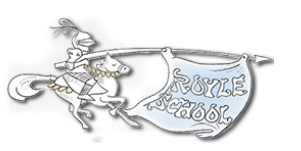 Check Request Form*Co-Chair or Treasurer approval needed for amounts > $500 and unbudgeted expenses of any amount.Scan all receipts and email the completed form to the Treasurer: RoyleTreasurer@gmail.com   with the Subject: “Royle Check Request – [Payee/Vendor Name]” or give to Ms. Presser in the Main Office. All checks will be sent home via Ms. Presser at Royle unless other arrangements are made with the Treasurer to send a reimbursement check directly. Reminder to vendors – do not include sales tax in invoice requests. Royle is tax exempt. Submission Date: Name: Payee/Vendor:Payee/Vendor Address:PTO Committee: Name and Date of Event:Committee Chair Approval:Executive Board Approval*: Expense DateExpense DescriptionExpense AmountTotal